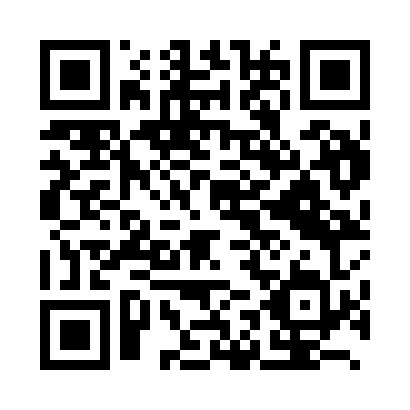 Prayer times for Ginowan, JapanWed 1 May 2024 - Fri 31 May 2024High Latitude Method: NonePrayer Calculation Method: Muslim World LeagueAsar Calculation Method: ShafiPrayer times provided by https://www.salahtimes.comDateDayFajrSunriseDhuhrAsrMaghribIsha1Wed4:295:5112:263:567:018:192Thu4:285:5112:263:567:018:203Fri4:275:5012:263:567:028:204Sat4:265:4912:263:567:028:215Sun4:255:4912:263:567:038:226Mon4:245:4812:263:567:048:237Tue4:235:4712:253:557:048:238Wed4:225:4612:253:557:058:249Thu4:215:4612:253:557:058:2510Fri4:205:4512:253:557:068:2611Sat4:205:4512:253:557:068:2612Sun4:195:4412:253:557:078:2713Mon4:185:4312:253:547:078:2814Tue4:175:4312:253:547:088:2915Wed4:165:4212:253:547:088:2916Thu4:165:4212:253:547:098:3017Fri4:155:4112:253:547:108:3118Sat4:145:4112:253:547:108:3219Sun4:145:4012:253:547:118:3220Mon4:135:4012:253:547:118:3321Tue4:125:4012:263:547:128:3422Wed4:125:3912:263:547:128:3423Thu4:115:3912:263:547:138:3524Fri4:115:3912:263:537:138:3625Sat4:105:3812:263:537:148:3726Sun4:105:3812:263:537:148:3727Mon4:095:3812:263:537:158:3828Tue4:095:3712:263:537:158:3929Wed4:085:3712:263:537:168:3930Thu4:085:3712:273:537:168:4031Fri4:085:3712:273:537:178:40